Assessor Name:   ____________________________________________________   Date:   _____________________________Student Name:   _____________________________________________________    Student ID:    ______________________________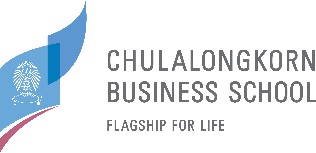 DISCIPLINARY KNOWLEDGE DISCIPLINARY KNOWLEDGE DISCIPLINARY KNOWLEDGE DISCIPLINARY KNOWLEDGE PROGRAM:  B AccCourse Number:___________________________Course Number:___________________________  Thesis  Independent Study  Special Project   Senior Project  Other: _______________________________  Other: _______________________________Acad. Year: _______________Semester:  ________________                      Results Criteria               4 (Excellent)3 (Good)2 (Fair)1 (Improvement Needed)Does the student understand the theory/or conceptual framework that is relevant to the SP topic?Student clearly understands all the underlying conceptual frameworks. The SP addresses all relevant finance theories.Student understands most of the underlying conceptual frameworks. The SP addresses most of the relevant finance theories.Student vaguely understands the underlying conceptual frameworks. The SP addresses only a few of the relevant finance theories.Student does not understand the underlying conceptual frameworks. The SP does not address the relevant finance theories.Does the student demonstrate experience-based knowledge of the discipline?Student shows that he/she has gained substantial knowledge in finance through the experience of doing SP.Student shows that he/she has gained some knowledge in finance through the experience of doing SP.Student shows that he/she has gained little knowledge in finance through the experience of doing SP.Student shows that he/she has not gained knowledge in finance through the experience of doing SP.Can student apply theories to practical problem?Student shows excellent skills in applying conceptual theories to the practical problems in his/her SP.Student shows good skills in applying conceptual theories to the practical problems in his/her SP.Student shows average skills in applying conceptual theories to the practical problems in his/her SP.Student does not show any skills in applying conceptual theories to the practical problems in his/her SP.